Отчет по выполненным работам на средства самообложения за 2017г. по Калмиинскому СП в 2018 году
1) обеспечение первичных мер пожарной безопасности в границах населенных пунктов поселения: - ремонт пожарного депо в селе Калмия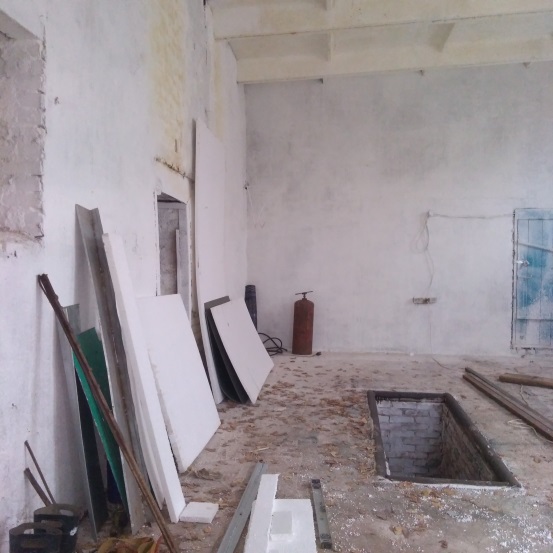 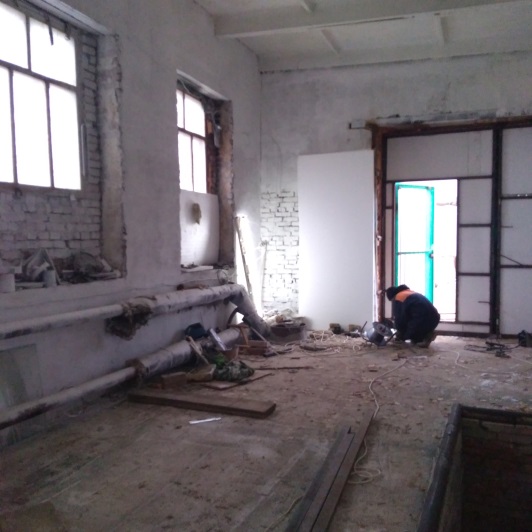 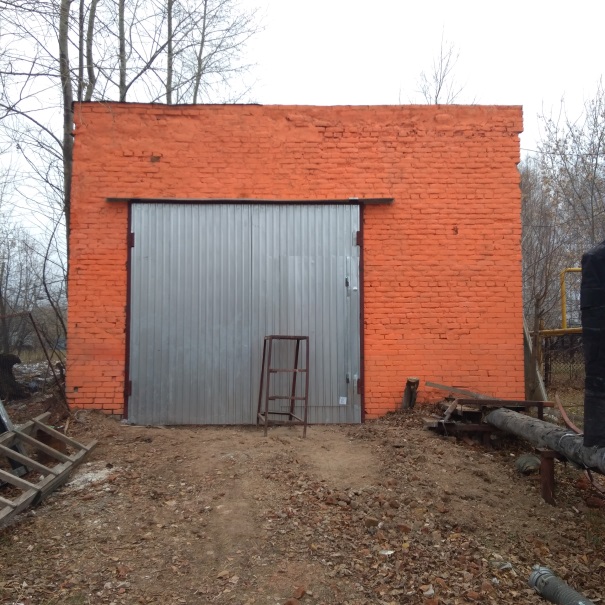 2) организация ритуальных услуг и содержание мест захоронения: - ремонт ограждения кладбища в деревне Малтабарово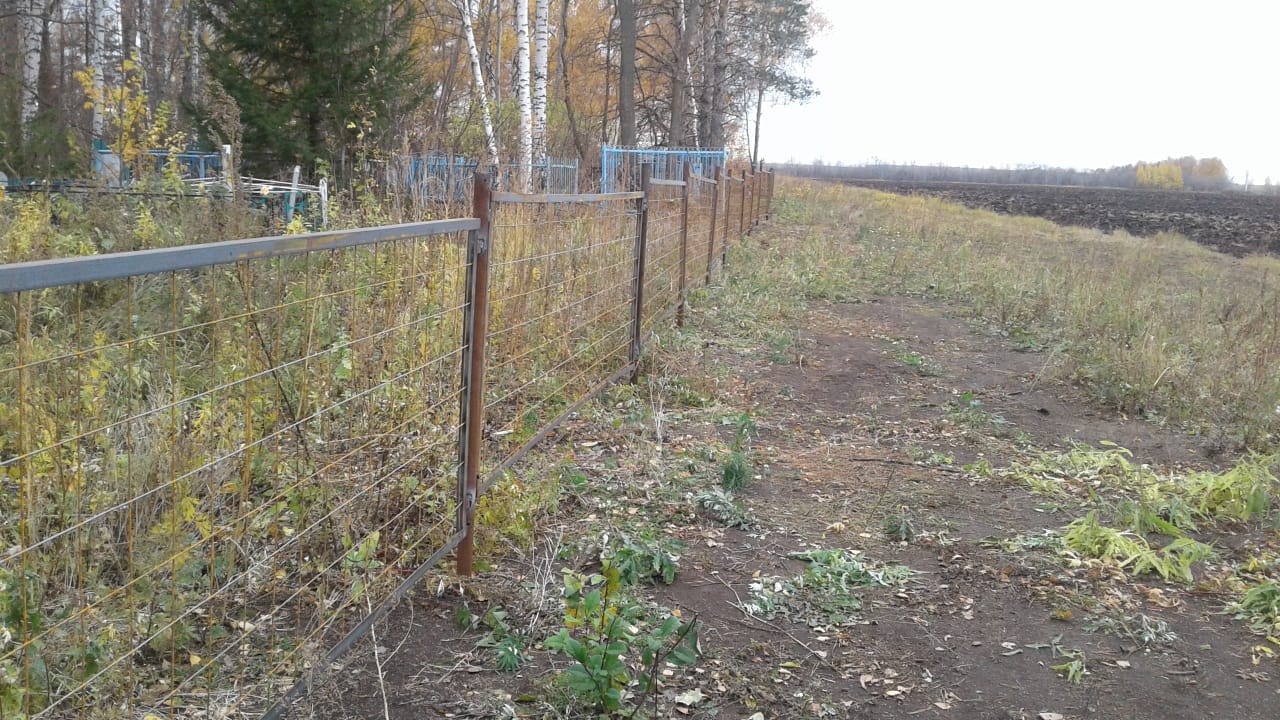 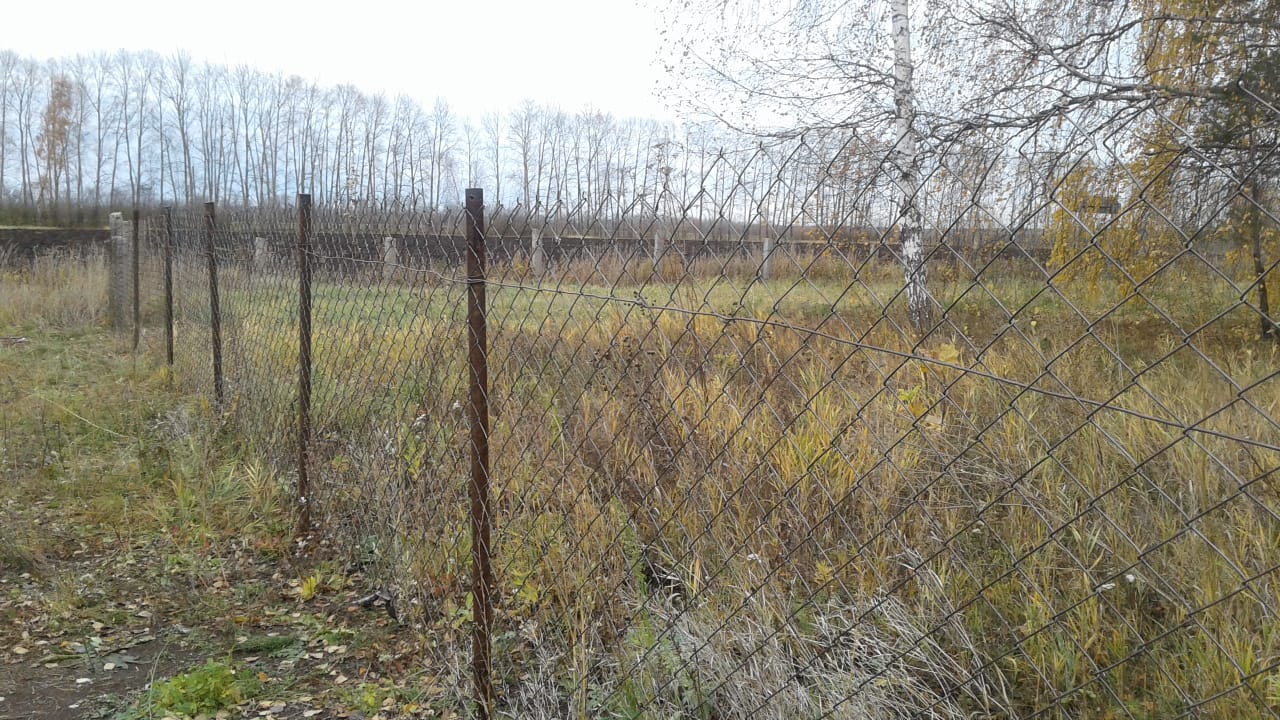 